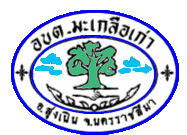 บันทึกการประชุมหัวหน้าส่วนราชการ องค์การบริหารส่วนตำบลมะเกลือเก่าอำเภอสูงเนิน   จังหวัดนครราชสีมา   วันที่  ๓๐  พฤษภาคม   ๒๕๖๑ณ  ห้องประชุมองค์การบริหารส่วนตำบลมะเกลือเก่า (กตัญญู)......การแก้ไขปัญหาความเดือดร้อนของประชาชน..........................................................ผู้มาประชุมผู้เข้าร่วมประชุมบันทึกการประชุมหัวหน้าส่วนราชการ องค์การบริหารส่วนตำบลมะเกลือเก่าอำเภอสูงเนิน   จังหวัดนครราชสีมา   วันที่  ๓๐ พฤษภาคม   ๒๕๖๑ณ  ห้องประชุมองค์การบริหารส่วนตำบลมะเกลือเก่า (กตัญญู)......การแก้ไขปัญหาความเดือดร้อนของประชาชน..........................................................เริ่มประชุม		เวลา  ๑๐.๐๐  น.นายกองค์การบริหารส่วนตำบลมะเกลือเก่า กล่าวเปิดประชุมหัวหน้าส่วนราชการ องค์การบริหารส่วนตำบลมะเกลือเก่า การแก้ไขปัญหาความเดือดร้อนของประชาชน ดังนี้๑. การแก้ไขปัญหาน้ำท่วมขังศูนย์พัฒนาเด็กเล็กบ้านวังรางน้อย หมู่ที่ ๙ จากข้อมูลที่ได้รับ :- มีปัจจัยเสียงหลายประการ คือน้ำฝนไหลเข้าในตัวอาคารทำให้เกิดความชื้นอาจเกิดหลังคาทะลุน้ำที่ไหลเข้ามาด้านข้างศูนย์พัฒนาเด็กเล็กอาคารมีโอกาสยุบได้หากเกิดความชื้นมากๆข้อสังเกต :- ผนังมีลอยแยกเหล็กบิดข้อสันนิษฐานการเกิดอุบัติเหตุ :- หากฝนตกในปริมาณมากและบ่อยครั้งทำให้เกิดความชื้น อาคารมีโอกาสทรุดได้จากความชื้นก็อาจทำให้เกิดไฟฟ้าดูดได้เมื่อวันที่ ๒๙ พฤษภาคม  ๒๕๖๑  นายก  ประธานสภา และรองสุดารัตน์  ได้ลงไปตรวจสอบพื้นที่ศูนย์พัฒนาเด็กเล็กบ้านวังรางน้อย  ก็ได้เห็นความเสี่ยงตามที่ได้แจ้งข้างต้นแนวทางการปรับปรุงแก้ไขปัญหา :- แบบแปลนศูนย์  ที่อยู่ระหว่างการดำเนินการปรับปรุงแก้ไขแบบและราคา  ได้ประสานสอบถามผู้รับจ้างแล้วผู้รับจ้างยินดีจะดำเนินการต่อปัญหาขณะนี้ เกิดมีการร้องเรียน/ เรียกร้อง  ผ่านสื่อโซเชียลเกี่ยวกับความปลอดภัยของลูกหลานมีมากขึ้น เราต้องเร่งดำเนินการอย่างใดอย่างหนึ่งเพื่อแก้ไขปัญหา  เพื่อให้ประชาชนและผู้ปกครองเด็กเกิดความเชื่อมั่น เห็นควรดำเนินการ ดังนี้๒.๑) พยายามวางศิลาฤกษ์ ภายในต้นเดือนหน้าเดือนมิถุนายน ๒๕๖๑ ให้ได้ (เพื่อสร้าง       ความเชื่อมั่นว่าเราจะดำเนินการจริงๆ)๒.๒) ประสานผู้รับจ้างให้เร่งรัดดำเนินการโดยเร่งด่วน๒.๓) ประสานพระครูสมบูรณ์เป็นประธานในพิธีสงฆ์เพื่อทำพิธีทำบุญถวายภัตราหารเช้า        และวางศิลาฤกษ์๒.๔) ประธานพิธีพราหมณ์ กับอาจารย์สมบัติมะเกลือใหม่ ประกอบพิธี มีค่าใช้จ่ายใน       การประกอบพิธีพร้อมเครื่องบูชา ในราคา ๑๐,๐๐๐ บาท- ๒ -๒.๕) กองการศึกษาฯ ประสานผู้นำหมู่บ้านเรื่องสถานที่และการเตรียมทำบุญ๒.๖) การใช้ศาลาประชาคมหมู่บ้านวังรางน้อย เป็นอาคารศูนย์พัฒนาเด็กเล็กชั่วคราว       ไปพลางก่อนเพื่อแก้ไขปัญหาและความเสียงที่อาจเกิดขึ้น  อาจจะกันพื้นที่ของ       ศูนย์และที่ทำงานของกองทุนหมู่บ้านให้ชัดเจนเนื่องจากมีคณะกรรมการกองทุน       มาใช้พื้นที่ในการทำงานเป็นประจำ น่าจะปรับปรุงเรื่อง ห้องน้ำ  อ่างชะล้างและ       แปลงฟันเด็ก  เพราะศาลาห้องน้ำที่ศาลาประชาคมอาจไม่เพียงพอ					- ฝากกองช่างลงพื้นที่สำรวจพร้อมรองวินัย เพื่อเก็บข้อมูล ในวันที่ ๓๐ 					พฤษภาคม  ๒๕๖๐				๒.๗) นำเรื่องเสนอต่อที่ประชุมประชาคมหมู่บ้าน  เพื่อชี้แจงแนวทางการแก้ไขปัญหา				๒.๘) ศูนย์พัฒนาเด็กเล็กบ้านวังรางน้อย ม.๙ คู่สัญญาจะมาทำสัญญาในวันที่ ๓๐ 				       พฤษภาคม  ๒๕๖๑   ช่างผู้ควบคุมงานศูนย์พัฒนาเด็กเล็ก หมู่ที่ ๘ และหมู่ที่ ๙				       คือ นายช่างธนิน  ภูมิสูงเนินศูนย์พัฒนาเด็กเล็กบ้านปลายราง หมู่ที่ ๘   - ผู้รับจ้างยังไม่ได้มาติดต่อขอทำสัญญาศูนย์พัฒนาเด็กเล็กบ้านหนองไม้ตาย หมู่ที่ ๔ ๓.๑ การดำเนินการปรับปรุงซ่อมแซมรั้ว :-- ดำเนินการออกแบบรั้วแล้ว- ใช้แบบเสาเดิม   ก่อบล็อก  ไม่ทาสี  งบประมาณดำเนินการ ๑๕๐,๐๐๐ บาท- มีทับหลังขนาดสูง  ๑.๕  เมตร- ด้านข้างและด้านหลัง ปิดสนิท    ด้านหน้าให้โปร่ง - ใช้บล็อกให้เหมือนกับที่บริจาค เนื่องจากทางห้างร้านได้บริจาคมานายแล้วแต่เราไม่  	  ดำเนินการจึงทำให้เกิดการชำรุดเสียหาย  ถ้าบล็อกก้อนไหนเกิดการชำรุดไม่สามารถ          นำมาทำกำแพงรั้วได้ ก็ให้ปรับใช้ให้เกิดประโยชน์ภายในศูนย์๓.๒ จัดทำป้ายเพื่อของคุณผู้บริจาคการลงโซเชียลเกี่ยวกับถนนทางเข้าวัดเขาชาด๔.๑ ได้มอบหมายรองวินัย และกองช่างสำรวจพื้นที่และได้รับรายงานเบื้องต้นแล้ว๔.๒ นายกได้ลงสำรวจพื้นที่อีกครั้ง เมื่อวันที่ ๒๙ พฤษภาคม  ๒๕๖๑ เห็นควรลงหินคลุก      และปรับเกรด  บริเวณฟาร์มวัวหมอเนาคุ้มบ้านน้อย  บ้านวังรางน้อย หมู่ที่ ๙  คอนกรีตกัดเซาะขาด๕.๑ ถนนมีขนาดพื้นที่ ๔ X ๓๒ X ๑๕  ใช้คอนกรีต ๒๐ คิว  โดยประมาณ๕.๒ ใช้แรงงานชาวบ้าน (การดำเนินงานน่าจะเป็นวันเดียวกับวันที่วางศิลาฤกษ์อาคารศูนย์      พัฒนาเด็กเล็ก ทำบุญถวายภัตราหารเช้า  วางศิลาฤกษ์   ทำถนนถนนคอนกรีต หมู่ที่ ๑๖.๑ กองช่างดำเนินการคำนวณเหล็กไวเมท และปูน ไว้รอแล้วทำบันทึกการแก้ไขปัญหา      เสนอผู้บริหาร ๖.๒ ขนาดความกว้างของถนนประมาณ ๓-๔ เมตร  - ๓ -การเตรียมแนวทางการให้ความช่วยเหลือผู้ประสบภัย ในภาวะฉุกเฉินเพื่อเตรียมความพร้อมของบุคลากรในการเข้าไปในพื้นที่เพื่อแก้ไขปัญหากรณีเกิดสาธารณ			ภัยเร่งด่วนและฉุกเฉินจำเป็นต้องแก้ไขปัญหาอย่างเร่งด่วน พิจารณา ดังนี้     ๗.๑ ด้านอัคคีภัย  การดำเนินการสามารถควบคุม และแก้ไขปัญหาได้ ๘๐ % (ไม่น่าเป็นห่วงเท่าได เพราะสามารถควบคุมได้ เพราะเจ้ารถน้ำที่สามารถเข้าพื้นที่เพื่อระงับเหตุได้อย่างรวดเร็ว)     ๗.๒ ด้านภัยแล้ง   ตอนนี้ภาวะภัยแล้งมีน้อยลงเพราะปริมาณฝนและน้ำสระในหมู่บ้านมี           เพียงพอ  และบางคุ้มบางหมู่บ้านที่ยังคงเกิดภาวะขาดแคลนน้ำอยู่  ทางสำนักปลัดและ	เจ้าหน้าที่รถบรรทุกน้ำได้มีแผนการจัดส่งน้ำสับเปลี่ยนหมุนเวียนจัดส่งน้ำให้เป็นประจำ	ทำให้ไม่เกิดปัญหาขาดแคลนน้ำ ๗.๓ ด้านวาตภัย  เรื่องนี้ ทรงเกียรติ พร้อมเจ้าหน้าที่ก็เข้าพื้นที่สำรวจความเสียหายและ	สามารถประสานกับกองคลัง จัดหาวัสดุเพื่อให้ความช่วยเหลือด้านวัสดุก่อสร้างซ่อมแซม	บ้านได้อย่างรวดเร็ว๗.๔ ด้านอุทกภัย  การแก้ไขปัญหา	๑) การจัดการล่องระบายน้ำ	๒) การแก้ไขปัญหาโดยการขุดลอกล่องระบายน้ำเส้นหลัก ๒.๑ ดำเนินการจ้างเหมาแรงงานเป็นรายวัน (ใช้แรงงานในหมู่บ้านเพื่อส่งเสริม      รายได้๒.๒ การลงพื้นที่ดูการขุดล่องน้ำนายวินัย  นิลสูงเนิน		 	ขอเสนอความคิดเห็นในเรื่องนี้ เราได้รับอนุมัติงบประมาณจ่ายขาดเงินสะสม รองนายก			งบประมาณ  ๑๒๐,๐๐๐ บาท จากสภา เพื่อแก้ไขปัญหาน้ำท่วมขัง นั้น จากการลงพื้นที่				สำรวจพบว่า อบต.ยังไม่ได้ทำการลอกล่องระบายน้ำ ในปลายสายหลักระยะทาง				ประมาณ ๘๕ เมตร ถ้าเราใช้งบประมาณจ่ายข่ายเงินสะสมที่ตั้งไว้ มาดำเนินการจะ				สามารถแก้ไขปัญหาน้ำท่วมขังได้  เห็นควรดำเนินการ- การจ้างแรงงาน เห็นควรจ้างแรงงานในหมู่บ้านตามที่นายกและกองช่างเสนอ   จำนวน ๑๐ คน เวลาประมาร ๓-๕ วัน น่าจะเหมาะสมต่อปริมาณงาน - เครื่องมือ/ เครื่องจักร  เห็นควรใช้รถตัก ๑ คัน  รถบรรทุกเพื่อขนดิน ๑ คัน- ให้รถบรรทุกน้ำฉีดอัดเพื่อล้างและไล่เศษขยะต่างๆ รอบสุดท้าย- เสริมการขุดลอก บ้านตาสูท  บริเวณ ๒ ข้างทาง ระยะทาง ๔๐๐ เมตร๒.๓ มอบหมายกองช่างดำเนินงาน๗.๕ ด้านสาธารณภัยอื่นๆ อาทิ  ต้นไม้ล้มทับบ้านเรือน  ต้นไม้ล้มขวางถนน  เป็นต้น       จำเป็นต้องมีอุปกรณ์ในการตัดต้นไม้ ปัญหา คือ - ทีมลงพื้นที่ทีมนี้เราไม่มี- ปัญหาวัสดุ/อุปกรณ์ ที่ใช้ในการตัดไม้	 เลื่อยยนต์เดิม ทำการซ่อมแซมให้ใช้งานได้  แล้วเก็บไว้ที่รถกระเช้าเพราะ   เป็นเลื่อยที่ซื้อมาจากกองช่าง  แต่เลื่อยยนต์เดิมมีขนาดเล็กไม่สามารถตัดต้น              ไม้ที่มีขนาดใหญ่ได้ จัดซื้อเลื่อยยนต์ที่มีขนาดใหญ่ขึ้นกว่าเดิมเพื่อให้เกิดประสิทธิภาพในการใช้งาน       ให้สำนักปลัด หาข้อมูลการขออนุญาตจากหน่วยงานที่ เกี่ยวข้อง- ๔ - กองช่าง หาข้อมูลการจัดซื้อเลื่อยยนต์การ จัดทำคำสั่ง การจัดตั้งทีงานในการให้ความช่วยเหลือและแก้ไขปัญหา    ผู้ประสบภัยพิบัติให้มีความชัดเจน กรณีเกินศักยภาพเราก็มีหน่วยงานและ อปท.ข้างเขียง ให้ความช่วยเหลือ    และประสานความร่วมมือกันอยู่แล้วประชุม			เวลา  ๑๒.๐๐  น.(นางอาภรณ์   ศิริจำปา)หัวหน้าสำนักปลัดผู้จดบันทึกการประชุม						ว่าที่ร้อยตรี( ชวลิต  ปรีดาสา )ปลัดองค์การบริหารส่วนตำบลมะเกลือเก่า ผู้ตรวจรายงานการประชุมลำดับชื่อ-สกุลตำแหน่งลายมือชื่อหมายเหตุ๑นายเอกชัย  พรหมพันธ์ใจนายก อบต.เอกชัย  พรหมพันธ์ใจ๒นายวินัย   นิลสูงเนินรองนายก อบต.วินัย   นิลสูงเนิน๓นางสมทรง  ภู่ภูเขียวเลขานุการนายกสมทรง  ภู่ภูเขียว๔ว่าที่ ร.ต.ชวิลต   ปรีดาสาปลัด อบต.ร.ต.ชวิลต   ปรีดาสา๕นายอดิสร   สงสันเทียะรองปลัด อบต.๖นางกฤชกร  สิงขรอาจผอ.กองคลัง๗นายสุรศักดิ์  มุ่งงามนผอ.กองช่างสุรศักดิ์  มุ่งงามน๘นางมลิวรรณ   เมษมานนท์ผอ.กองการศึกษาฯมลิวรรณ   เมษมานนท์๙นายวิฑูรย์  จุลบทผอ.กองสาธารณสุขฯ๑๐นางอาภรณ์  สิงหเศรษฐกิจผอ.กองสวัสดิการสังคม๑๑นางอาภรณ์   ศิริจำปาหัวหน้าสำนักปลัดอาภรณ์   ศิริจำปาจดบันทึกการประชุม๑นายทรงเกียรติ  สมเพาะนิติกรทรงเกียรติ  สมเพาะ๑นางธนิน  ภูมิสูงเนินนายช่างโยธาธนิน  ภูมิสูงเนิน๒นางสาวอรนุช   เสือเงินนักจัดการงานทั่วไปอรนุช   เสือเงินจดบันทึกการประชุม๓